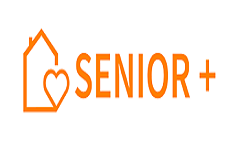 Załącznik nr  2								Bytoń, dnia ……………….. r.OŚWIADCZENIE٭ o wyrażaniu zgody na przetwarzanie danych osobowych Ja, niżej podpisana/y  ……………………………………….......................................................legitymująca/y się dowodem osobistym ..................................…............……………………… wydanym przez ………………....................................................................................………… oświadczam, iż wyrażam zgodę na przetwarzanie i przechowywanie  przez Gminny Ośrodek Pomocy Społecznej w Bytoniu moich danych osobowych   w związku z rekrutacją   do projektu: ,,Wzrost nusług opiekuńczych w miejscu zamieszkana na terenie Gminy Bytoń- edycja II””, współfinansowanego ze środków Unii Europejskiej w ramach Europejskiego Funduszu Społecznego w celu:rekrutacji uczestników do projektuwe wszystkich metodach wsparcia w ramach projektu Jestem świadoma/my, że:	mam prawo wycofać zgodę w dowolnym momencie bez wpływu na zgodność z prawem przetwarzania, którego dokonano na podstawie zgody przed jej cofnięciem,brak zgody na przetwarzania danych osobowych wyklucza moje uczestnictwo w projekcie……………………………………….                                                                                                                 czytelny podpis uczestnikaNiniejsze oświadczenie kandydat składa pouczony o odpowiedzialności karnej z art. 233 Kodeksu Karnego - Kto składając zeznanie mające służyć za dowód w postępowaniu sądowym lub innym postępowaniu prowadzonym na podstawie ustawy, zeznając nieprawdę lub zatajając prawdę, podlega karze pozbawienia wolności od 6 miesięcy do lat 8.……………………………………….                                                                                                                 czytelny podpis uczestnika٭podstawa prawna:rozporządzenie Parlamentu Europejskiego i Rady (UE) 2016/679 z dnia 27 kwietnia 2016 r. w sprawie ochrony osób fizycznych w związku z przetwarzaniem danych osobowych i w sprawie swobodnego przepływu takich danych oraz uchylenia dyrektywy 95/46/WE (ogólne rozporządzenie o ochronie danych osobowych) – Dz. Urz. UE L 119 z 04.05.2016 r., określane terminem RODOustawa z dnia 10 maja 2018 r. o ochronie danych osobowych (Dz. U. z 2019 r. poz. 1781)